 Home learning ideas for French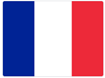 Vocabulary practicehttps://www.french-games.net/ Variety of lessons and games on different topics, eg: food, animals, colours and lots morehttps://agreenmouse.com/french-for-children/french-stories-2/ Short French video stories for children. Nice simple language, with subtitles.https://lepetitquotidien.playbacpresse.fr/ This is an online French newspaper for children (a bit like First News) Year 5 and 6 children might like to try and read some of the articles and see if they can pick out key words or phrases. Look out for cognates (words that are similar to English) Research projects*Research a French  artist (for example Monet, Seurat or Matisse.) Produce a work of art in the style of the artist.*Plan a holiday to a French speaking country. Find out about tourist attractions, the weather, the currency and mode of transport.  *Research a French city. Find out about its geography, location on a map and tourist attractions. Make a poster or leaflet to show your findings.   *Make a phrase book for travelling to a French speaking country. Research the top 10 phrases a traveller might need to use (for example find the French for ‘Where is the airport?’) Use the following online French dictionary to help:https://www.collinsdictionary.com/dictionary/english-french  
  Other activities*Design and play a simple game to practise French or German vocabulary for example snakes and ladders, word searches, cross words, hangman and bingo. You could use French or German words for colours, numbers, days of the week or other topics such as body parts, hobbies, school subjects, the weather.*Listen to French pop music or children’s songs on Youtube*Watch a film set in France (these are family friendly films – A Monster In Paris, The Red Balloon, Tintin,, Mr Bean’s Holiday.)   *Find a recipe for a traditional French dish and try making it.